OTÁZKY PŘED ČETBOU (evokace)Piktogram: otazníkOtázka:  O čem příběh asi bude vyprávět? (usuzování dle obalu knihy)Piktogram: srdceOtázka:  Co by sis přál/a, aby se v příběhu odehrávalo?Piktogram: okoOtázka: Přečtěte si název knihy. O čem asi příběh bude? (usuzování dle názvu knihy) Piktogram: slunceOtázka: Prohlédni si první obrázek v knize. Připomíná Ti něco nebo někoho?Piktogram: kamarádi (postava chlapce a dívky)Otázka: Zeptej se někoho (kamaráda, rodiče,…), zda tuto knihu zná.Piktogram: autoOtázka: Kam bys chtěl, aby nás příběh zavedl?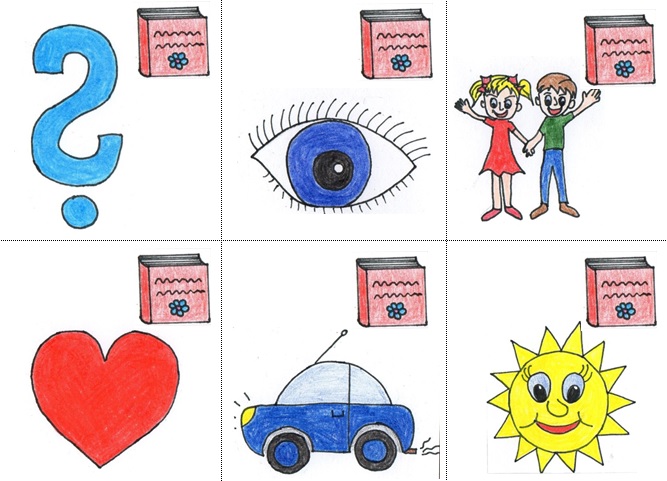 Piktogramy na žluté kostce: Otázky před čtenímOTÁZKY BĚHEM ČETBY (uvědomění)Piktogram: otazníkOtázka:  O čem teď příběh vypráví? Piktogram: srdceOtázka:  Jak se asi nyní hlavní postava cítí? Zkus předvést!Piktogram: okoOtázka: Kde se příběh odehrává?Piktogram: slunceOtázka: Prohlédni si jeden obrázek v knize a popiš, o čem obrázek asi vypráví.Piktogram: kamarádi (postava chlapce a dívky)Otázka: Která postava se Ti v příběhu podobá? Proč?Piktogram: autoOtázka: Kam nás zrovna teď příběh zavedl?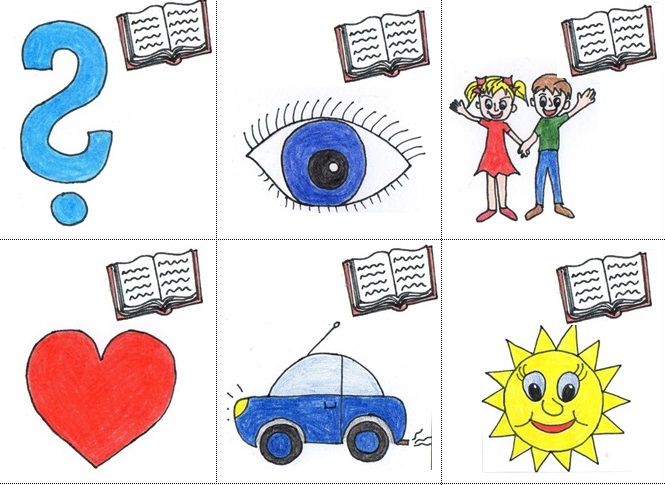 Piktogramy na zelené kostce (otázky během čtení)OTÁZKY PO ČETBĚ (reflexe)Piktogram: otazníkOtázka:  O čem příběh vyprávěl? Piktogram: srdceOtázka:  Komu by se příběh mohl líbit?Piktogram: okoOtázka: Jak jinak by se příběh mohl jmenovat?  Piktogram: slunceOtázka: Prohlédni si poslední obrázek v knize. Zkus říci, jak jinak by mohl příběh pokračovat.Piktogram: kamarádi (postava chlapce a dívky)Otázka: Zkus převyprávět (kamarádovi, rodičům,…), o čem příběh vyprávěl.Piktogram: autoOtázka: Co se Ti na cestě příběhem nejvíce líbilo?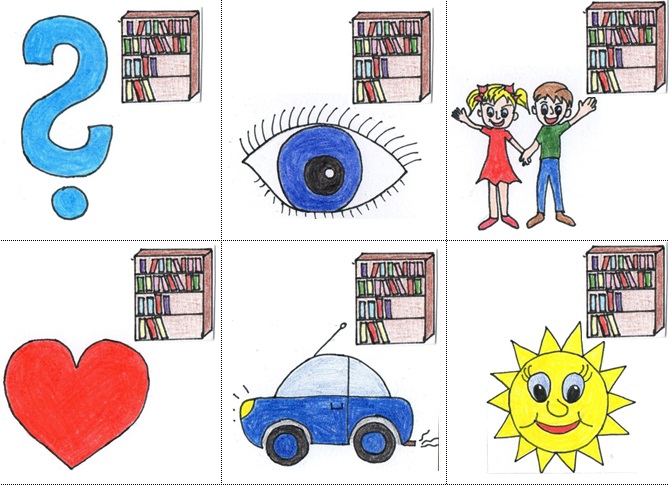 Piktogramy na červené kostce (otázky po čtení)Metodická poznámka: Pokud se třídou či skupinou začínáme, je vhodné využít na začátku pouze jednu kostku (otázky před čtením). Až když si zvyknou na práci podobného typu, začnou se aktivně zapojovat a odpovídat na otázky, je možné přidat další kostku, resp. kostky. 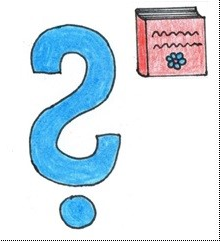 Prolistuj si knihu. O čem příběh asi bude vyprávět?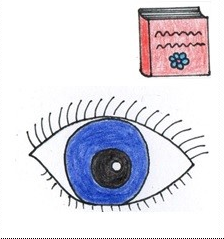 Přečtěte si název knihy. O čem asi bude příběh vyprávět?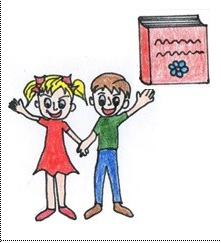 Prohlédni si knihu. Komu by se mohla líbit a proč?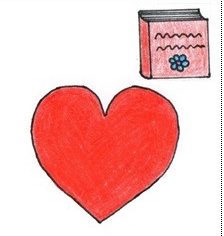 Prohlédni si obrázky v knize. Co by sis přál/a, aby se v příběhu odehrávalo?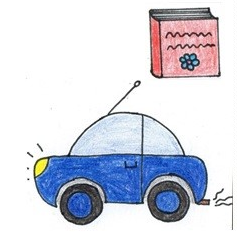   	 Kam bys chtěl, aby nás příběh zavedl?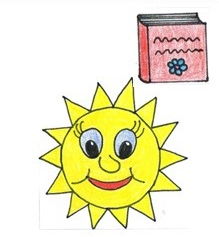 Prohlédni si první obrázek v knize. Připomíná Ti něco nebo někoho?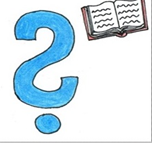 Jak by ses zachoval/a v této situaci Ty?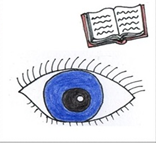 Kde se příběh odehrává? Jak to víme?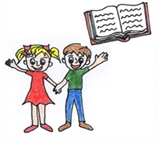 Která postava v příběhu se Ti podobá? Proč?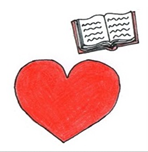 Jak se teď asi hlavní postava cítí? Zkus předvést!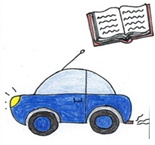 Kam nás příběh teď zavedl?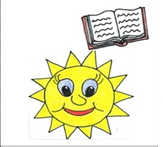 Prohlédni si jeden obrázek v knize a popiš, co se na něm děje, co popisuje, o čem vypráví.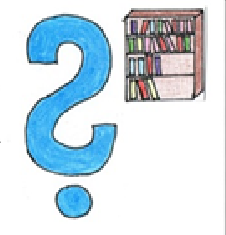 Zkus převyprávět příběh, který jsme četli.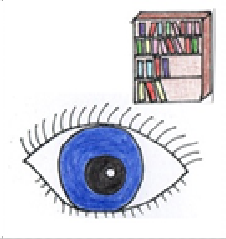 Jak jinak by se příběh mohl jmenovat?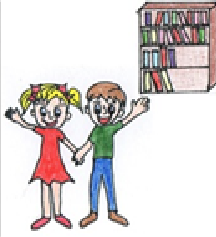 Komu by se příběh mohl líbit? Komu bys knihu doporučil/a a proč?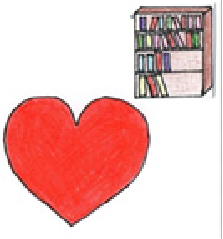 Co ses z příběhu naučil/a?Chtěl/a bys, aby se něco podobného stalo tobě? 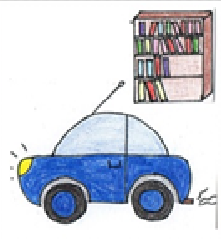 Jak by příběh mohl pokračovat?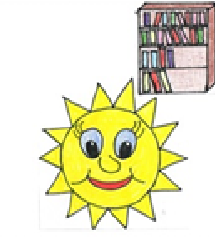 Prohlédni si poslední obrázek v knize. Zkus říci, jak jinak by příběh mohl pokračovat.